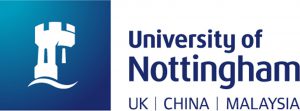 29th October 2022Editorial TeamJournal of Electronic & Information SystemsDear Sir/Madam, Submission of original article: Deploying a deep learning-based application for an efficient Thermal Energy Storage Air-Conditioning (TES-AC) system: Design guidelinesI would like to submit the above article on behalf of all authors for consideration of publication in the Journal of Electronic & Information Systems.We would like to clarify the following information.i. Names and affiliation of author(s) and order: Mirza Rayana Sanzana *, Department of Civil Engineering, Faculty of Science and Engineering, University of Nottingham Malaysia, Semenyih, 43500, Selangor, MalaysiaMostafa Osama Mostafa Abdulrazic, School of Computer Science, Faculty of Science and Engineering, University of Nottingham Malaysia, Semenyih, 43500, Selangor, MalaysiaJing Ying Wong, Department of Civil Engineering, Faculty of Science and Engineering, University of Nottingham Malaysia, Semenyih, 43500, Selangor, MalaysiaChun-Chieh Yip, University Tunky Abdul Rahman, Department of Civil Engineering, Bandar Sungai Long, 43000, Cheras, Kajang, Selangor, Malaysiaii. Corresponding Author:Mirza Rayana Sanzana, Department of Civil Engineering, Faculty of Science and Engineering, University of Nottingham Malaysia, 43500, Semenyih, Hulu Langat District, Selangor, Malaysia; Email: sanzanarayana@gmail.com/khcy5mrs@nottingham.edu.myiii. A brief description of the novelty and importance of the findings detailed in the paper:In this paper, we present design guidelines for deploying a deep learning-based TES-AC application for facility management and maintenance. Initially, experts in construction industry were included in the study to gather the desirable features for the advanced facility management and maintenance application which has deep learning deployed for predictive maintenance. The desirable features were integrated into the application that was developed which had a further analysis on a separate group of participants to evaluate the human-computer interaction aspect of the advanced application. With the deep learning, facility managers get to benefit from sound and planned decision-making improving building efficiency. We believe that this paper will be of interest to the readers of Journal of Electronic & Information Systems and would also benefit future researchers in this field in developing applications that have computational intelligence deployed. We appreciate your consideration of its publication.iv. Declaration:I, as corresponding author, can confirm that the following statements are true: All authors have approved the contents of the manuscript and agreed for it to be submitted for publication. All the individuals listed as authors have substantially contributed to conducting the underlying research and drafting this manuscript, thus meet the appropriate authorship criteria.This submitted original article has not been previously published and is not currently under consideration  by any other journal elsewhere.  All authors have no conflict of interest, financial or otherwise.v. Conflict of Interest:The authors declare no conflict of interest.vi. Informed Consent: Informed consent was obtained from all subjects involved in the study. Minimal Risk involved.vii. Ethical Approval: The study was conducted in accordance with the Decla-ration of Helsinki and approved by the Institutional Review Board and Ethics Committee of UNIVERSITY OF NOTTINGHAM MALAYSIA (project code MRS260722, Science and Engineering Ethics Committee and 01 September 2022.viii. Trial Registration Number: Not Applicable. Can be referred by the Project Code MRS260722ix. Contributorship:Conceptualization, Mirza Rayana Sanzana and Mostafa Osama Mostafa Abdulrazic.; Methodology, Mirza Rayana Sanzana.; Software, Mirza Rayana Sanzana and Mostafa Osama Mostafa Abdulrazic; Validation, Mirza Rayana Sanzana, Mostafa Osama Mostafa Abdulrazic; Formal analysis, Mirza Rayana Sanzana; Investigation, Jing Ying Wong and Chun-Chieh Yip; Writing—original draft preparation, Mirza Rayana Sanzana; Writing—review and editing, Jing Ying Wong, and Chun-Chieh Yip; Visualization, Mostafa Osama Mostafa Abdulrazic; Supervision, Jing Ying Wong.; Project administration, Mirza Rayana Sanzana, and Jing Ying Wong. All authors have read and agreed to the published version of the manuscript.x. Funding: This research received no external funding. Thank you. Yours sincerely, Mirza Rayana Sanzana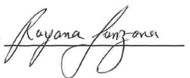 